口腔颌面外科简介口腔颌面外科种植诊室，于2003开展牙种植治疗，是我区较早开展种植手术治疗的机构，主要开展传统牙缺失种植修复、前牙美容种植修复、全口牙列缺损的种植修复以及肿瘤术后骨严重缺损的种植修复等疾病的诊治。
     科室拥有一支高水平的医疗技术队伍，现有医生6人，专业护理团队12人，其中高级职称4人，其中包括广西口腔医学会颌面外科委员会副主任委员和理事、广西口腔医学会种植专业委员会理事、等学术带头人，中级职称3人，拥有硕士学位5人。
    科室设备精良，是我区最早开展牙种植手术的医院之一，现已成为集医疗、教育、科研为一体的临床科室。目前采用来自瑞士、德国、韩国等国家的先进牙种植系统，并配备牙科综合治疗台9台，专用手术间2间。经过多年的不断发展壮大，科室已经常规开展GBR技术、前牙即刻种植和即刻修复技术、上颌窦底提升植骨技术、游离骨块移植技术、无牙颌患者的All-on-4等先进临床治疗技术，取得了良好的临床效果。在教学方面，我科已形成包括规培生、进修生在内的教学体系。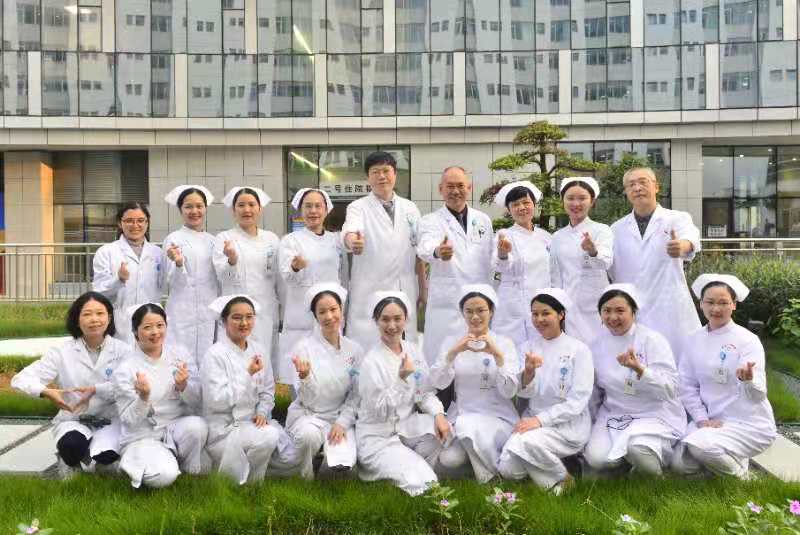 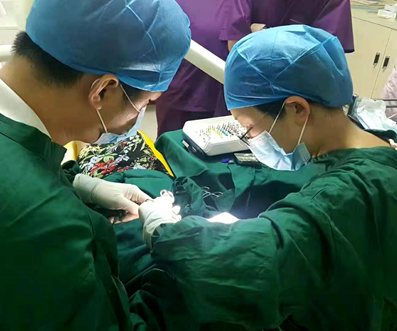 